بسمه تعالی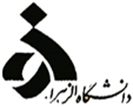 کاربرگ  ثبت اطلاعات داوطلب شرکت کننده در مرحله دوم آزمون نیمه متمرکز دوره دکتری Ph.D). )1403   ( توسط داوطلب تکمیل شود) الف) مشخصات فردیتوجه: کلیه موارد ذکر شده در بندهای «ب» و«ج» مندرج در این فرم صرفاً با ارائه اصل مدرک معتبر قابل ارزیابی می‌باشد. بدیهی است داوطلب باید در صورت ضرورت اصل مدرک را نیز ارائه نماید.ب) سوابق پژوهشی 1- مقالات چاپ شده در مجلات علمی معتبر داخلی و خارجی و یا کنفرانس‌ها و سمینارها و همایش‌های داخلی و خارجی 2- اختراع ثبت شده مورد تایید سازمان پژوهش های علمی و صنعتی ایران3- جشنواره های علمی معتبر4-کتب (ترجمه یا تالیف)5- امتیاز پایان نامه5-1- دوره کارشناسی5-2- دوره کارشناسی ارشدج) سوابق آموزشیرتبه اول  دوم   سوم  دوره کارشناسی  رتبه اول دوره کارشناسی ارشد رتبه اول   دوم    سوم  آزمون ورودی تحصیلات تکمیلی دوره های کارشناسی ارشد ناپیوسته داخل برگزیدگان جشنواره، مسابقات بین المللی و المپیادهای معتبرمدرک زبانپذیرش دانشجویان  دکتری به صورت تمام وقت امکان پذیر خواهد بود وتعهد حضور تمام وقت الزامی است.نام و نام خانوادگی :                                     تاریخ :                                         امضاء:نام و نام خانوادگی:سهمیه پذیرش:شماره پرونده:(مربوط به ثبت نام الکترونیکی در سامانه جامع دانشگاهی (گلستان) دانشگاهسال تولد:وضعیت اشتغال:وضعیت تاهل:تلفن تماس:آدرس الکترونیکی:آدرس پستی:آدرس پستی:نوعوضعیتعنوان مقالهعنوان مجله و سال انتشارنام نویسندگان(نویسنده مسئول مقاله را با علامت *مشخص فرمایید)علمی -پژوهشی (داخلی, خارجی) مستخرج از پایان‌نامه دوره کارشناسی ارشد یا مرتبط با رشته مورد تقاضاچاپ شدهعلمی -پژوهشی (داخلی, خارجی) مستخرج از پایان‌نامه دوره کارشناسی ارشد یا مرتبط با رشته مورد تقاضاچاپ شدهعلمی -پژوهشی (داخلی, خارجی) مستخرج از پایان‌نامه دوره کارشناسی ارشد یا مرتبط با رشته مورد تقاضاچاپ شدهعلمی -پژوهشی (داخلی, خارجی) مستخرج از پایان‌نامه دوره کارشناسی ارشد یا مرتبط با رشته مورد تقاضاپذیرفته شدهعلمی -پژوهشی (داخلی, خارجی) مستخرج از پایان‌نامه دوره کارشناسی ارشد یا مرتبط با رشته مورد تقاضاپذیرفته شدهعلمی -پژوهشی (داخلی, خارجی) مستخرج از پایان‌نامه دوره کارشناسی ارشد یا مرتبط با رشته مورد تقاضاپذیرفته شدهعلمی-ترویجی مرتبط با پایان‌نامه دوره کارشناسی‌ارشدچاپ شدهعلمی-ترویجی مرتبط با پایان‌نامه دوره کارشناسی‌ارشدچاپ شدهعلمی-ترویجی مرتبط با پایان‌نامه دوره کارشناسی‌ارشدچاپ شدهعلمی-ترویجی مرتبط با پایان‌نامه دوره کارشناسی‌ارشدپذیرفته شدهعلمی-ترویجی مرتبط با پایان‌نامه دوره کارشناسی‌ارشدپذیرفته شدهعلمی-ترویجی مرتبط با پایان‌نامه دوره کارشناسی‌ارشدپذیرفته شدهکنفرانس های معتبر
(داخلی, خارجی) ) مستخرج از پایان نامه دوره کارشناسی‌ارشد یا مرتبط با رشته مورد تقاضاچاپ شدهکنفرانس های معتبر
(داخلی, خارجی) ) مستخرج از پایان نامه دوره کارشناسی‌ارشد یا مرتبط با رشته مورد تقاضاچاپ شدهکنفرانس های معتبر
(داخلی, خارجی) ) مستخرج از پایان نامه دوره کارشناسی‌ارشد یا مرتبط با رشته مورد تقاضاپذیرفته شدهکنفرانس های معتبر
(داخلی, خارجی) ) مستخرج از پایان نامه دوره کارشناسی‌ارشد یا مرتبط با رشته مورد تقاضاپذیرفته شدهردیفنام اختراعمحل ثبتتاریخ ثبتردیفعنوان جشنوارهنهاد برگزارکنندهتاریخ برگزاری123نوعنوععنوان کتابسال انتشار تعداد صفحاتنام نویسندگان به ترتیب ذکرشده روی جلدکتبتالیفکتبتالیفکتبتالیفکتبترجمهکتبترجمهکتبترجمهعنوان پروژه یا پایان نامهنام استاد راهنماامتیازامتیازامتیازامتیازنمرهعنوان پروژه یا پایان نامهنام استاد راهنماقابل قبولخوببسیار خوبعالینمرهعنوان پایان نامهنام استاد راهنماامتیازامتیازامتیازامتیازنمرهعنوان پایان نامهنام استاد راهنماقابل قبولخوببسیار خوبعالیمقطع تحصیلیرشته- گرایشمحل اخذ مدرک تحصیلیمعدل کلسال شروعسال خاتمهکارشناسیکارشناسی ارشدردیفنام مسابقه/ المپیاد/ جشنوارهرتبهسال برگزیده شدن123نام آزموننمره اخذ شدهسال آزمونتوضیحات